UNIVERSITY OF ILLINOISUrbana-Champaign • Chicago • SpringfieldThe Board of Trustees352 Henry Administration Building, MC-350506 South Wright StreetUrbana, IL 61801		September 19, 2022NOTICE - REVISED		On call of the Chair, a meeting of the Academic and Student Affairs Committee of the Board of Trustees of the University of Illinois will be held on Wednesday, September 21, 2022, beginning at 2:45 p.m. (A copy of the schedule/agenda is attached.)		The committee will meet in the Electrical and Computer Engineering Building, The Kavita & Lalit Bahl Meeting Room, 306 N. Wright St., on the Third Floor, Levis Faculty Center, 919 W. Illinois St., Urbana.The meeting will also be webcast live at the following address:https://www.uis.edu/uislive.  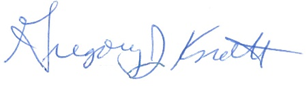 								Gregory J. Knott											Secretary of the Board of Trusteesc:   Members of the Board of Trustees       President Killeen       Mr. McKeever       University Officers       Members of the PressMeeting of the Academic and Student Affairs Committee of the Board of Trustees of the University of IllinoisElectrical and Computer Engineering Building, The Kavita & Lalit Bahl Meeting Room, 306 N. Wright St., UrbanaLevis Faculty Center, Third Floor919 W. Illinois St., UrbanaThe Academic and Student Affairs Committee Meeting will be webcast live at the following address:https://www.uis.edu/uislivePlease be advised that the times for various parts of the meeting are estimates and the order of business may be adjusted as the meeting progresses.Wednesday, September 21, 20222:45 p.m.*	Meeting of the Committee ConvenesRoll CallOpening Remarks by the Chair of the CommitteeAction Item- Approval of Minutes of Meeting of July 20, 20222:50 p.m.	Review Recommended Board Items for September 22, 2022, Board Meeting Appointments to the Faculty, Administrative/Professional Staff, and Intercollegiate Athletic Staff  Appoint Interim Vice Chancellor for Academic Affairs and Provost, Urbana Award Honorary Degree, Chicago 3:00 p.m.	Presentations University of Illinois Institute of Government and Public Affairs Celebrating 75 Years of Impact Promotion and Tenure – A Rigorous Process  3:55 p.m. 	Old Business 		New Business Next Meeting- November 16, 2022, 2:45 p.m., Isadore and Sadie Dorin Forum, Rooms D, E, and F, 725 West Roosevelt Road, Chicago4:00 p.m.	Meeting of the Committee Adjourns When Business is Completed